GUIA DE PSICOMOTRICIDAD¿QUE APRENDEREMOS?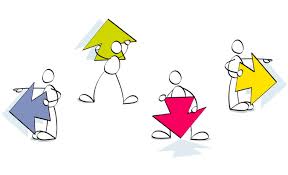 “La educación es al alma, lo que la limpieza es al cuerpo.”Papitos, el trabajo de esta semana será aprender las partes de nuestro cuerpo para sus hijos. Con esta información, tendrán que responder algunas actividades.Observe las diferentes partes del cuerpo.tome su estuche y materialesSeñale su respuesta con claridad.Cualquier duda preguntar por el grupo de Whatsapp de su curso y la resolveremos. Un abrazo.1.- Completemos esta actividad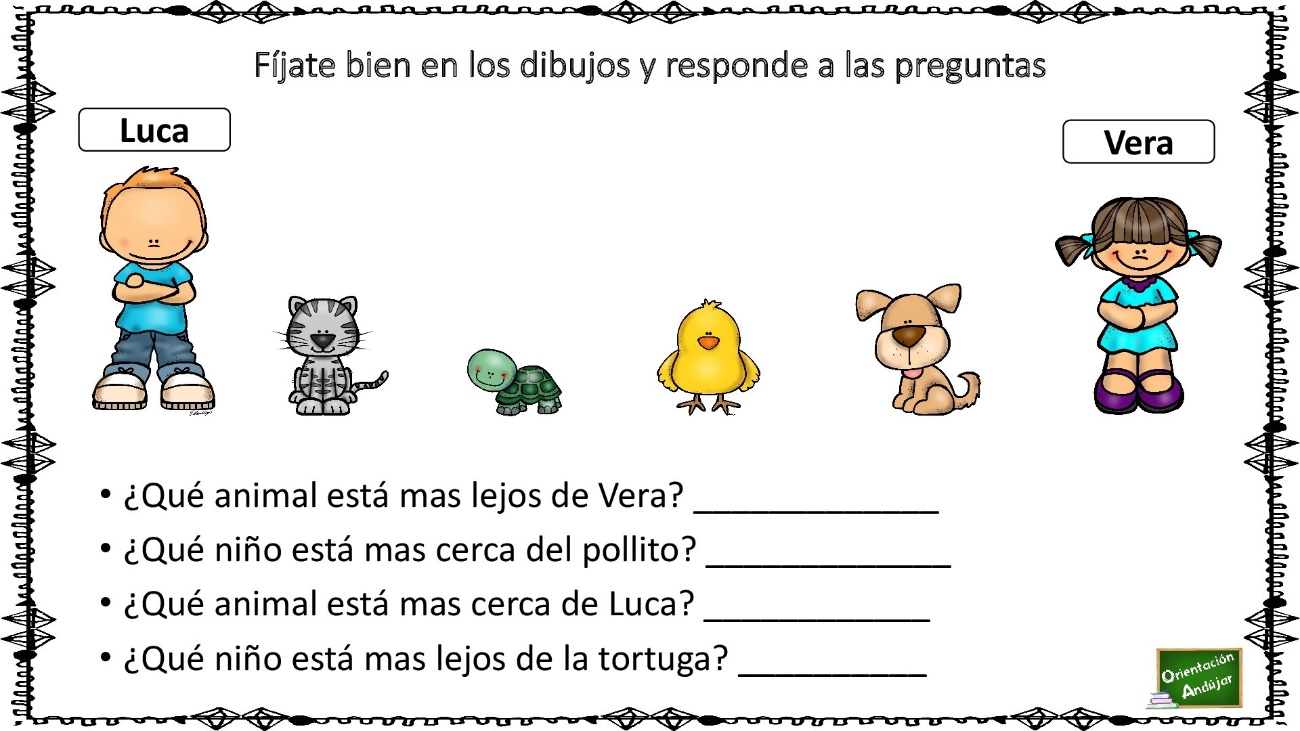 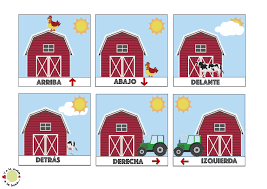 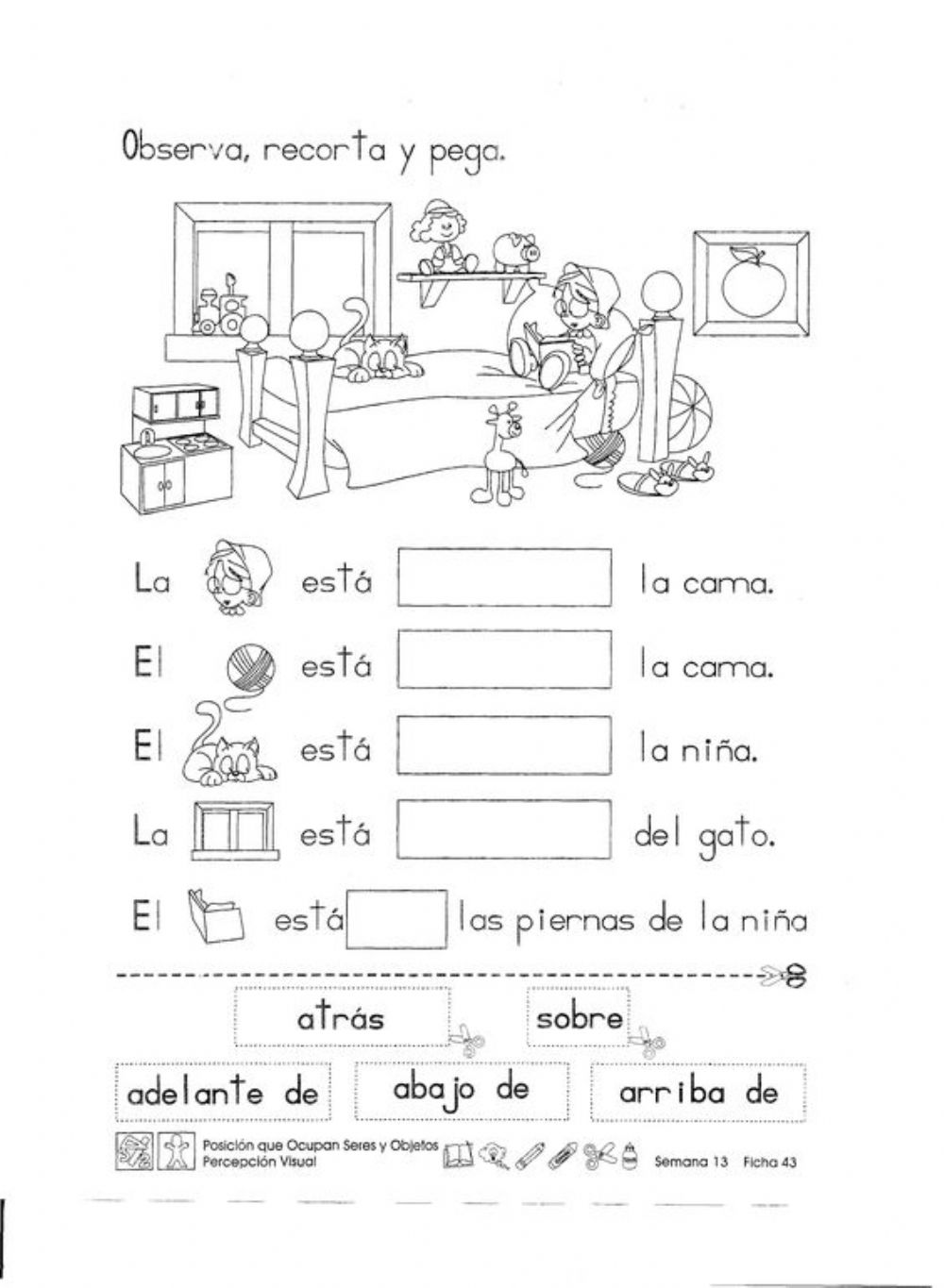 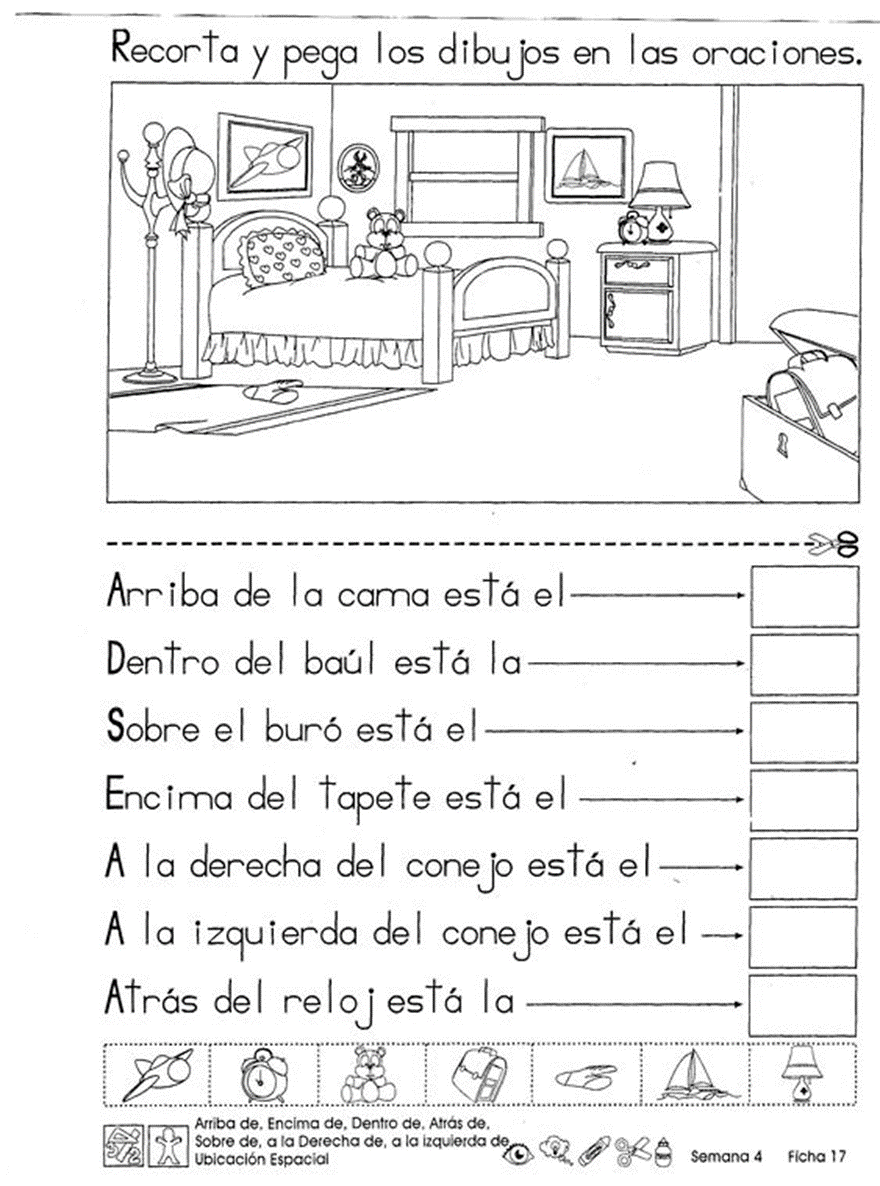 Nombre:Curso:PREKINDER   Y     KINDERFecha:Semana 33Objetivo (s): OAT1: Manifestar iniciativa para resguardar el autocuidado de su cuerpo y su confortabilidad, en función de su propio bienestar.Contenidos: Siguiendo instrucciones, descubre los pasos para conocer nuestro cuerpo en el espacio.Objetivo de la semana: El principal objetivo es reconocer los diferentes espacios de la ubicación espacial.Habilidad: Demuestran capacidad para discernir sobre qué hacer para cuidar su cuerpo.